It’s A Small World After All

it’s a world of laughter a world of tears
it’s a world of hopes and a world of fears
there's so much that we share
that is time we're aware
it’s a small world after all

it’s a small world after all 
it’s a small world after all 
it’s a small world after all
it’s a small, small world

there is just one moon
and one golden sun
and a smile means friendship to everyone
though the mountains divide 
and the oceans are wide

it’s a small world after all 
it’s a small world after all 
it’s a small world after all
it’s a small, small world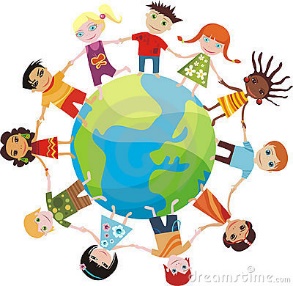 